Профсоюз работников народного образования и науки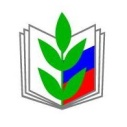 Российской Федерации(ОБЩЕРОССИЙСКИЙ ПРОФСОЮЗ ОБРАЗОВАНИЯ)Новосибирская областная организацияПРЕЗИДИУМ ОБЛАСТНОЙ ОРГАНИЗАЦИИПОСТАНОВЛЕНИЕ«28» апреля 2018 г.                     г. Новосибирск                                    № 20Об итогах областного фестиваля-конкурсапрофсоюзных агитбригад«Скажем ДА охране труда!»В соответствии с планом работы Новосибирской областной общественной организации профсоюза работников народного образования и науки Российской Федерации на 2018 год, объявленным ЦС Профсоюза образования как «Год охраны труда в Профсоюзе», и в целях пропаганды деятельности Профсоюза по защите трудовых прав работников на достойные и безопасные условия труда, 26 апреля 2018 годы проведён областной этап фестиваля-конкурса профсоюзных агитбригад «Скажем ДА охране труда!».В областном этапе фестиваля-конкурса приняли участие 9 профсоюзных агитбригад – победителей окружных этапов.Заслушав председателя жюри Мактесьян Л.Н. об итогах областного фестиваля-конкурса профсоюзных агитбригад «Скажем ДА охране труда»,ПРЕЗИДИУМ ПОСТАНОВЛЯЕТ: 1. Утвердить результаты фестиваля-конкурса профсоюзных агитбригад«Скажем ДА охране труда!».2. Наградить ценным подарком в денежном выражении за:1 место с присвоением звания «Лучшая агитбригада – пропагандист профсоюзного движения за достойный и безопасный труд» агитбригаду «Профсоюзный дозор» МБОУ «Средняя общеобразовательная школа № 168 с углублённым изучением предметов художественно-эстетического цикла» (Профсоюзный округ г. Новосибирска, Центральный округ)2 место агитбригаду «Трудоохранное предприятие» МБОУ «Технический лицей № 176» (Юго-Западный профсоюзный округ, Карасукский район)3 место агитбригаду «Профсоюзом призванные» МБУ ДО «Дом детского творчества им. В.Дубинина» (Профсоюзный округ г.Новосибирска, Ленинский район) – 7 000 (семь тысяч) руб.За победу в номинациях:- «Эффективное использование наглядной агитации» - объединённую агитбригаду педагогов образовательных организаций Калининского районо  «Что надо!» (Профсоюзный округ г. Новосибирска, Калининский район),- «Соответствие заявленной теме охраны труда» - агитбригаду «СОУТ» МАОУ «Гимназия № 15 «Содружество» (Профсоюзный округ г. Новосибирска, Дзержинский район),- «Сценическое мастерство участников» - агитбригаду «Педсовет» МКДОУ «Венгеровский детский сад № 2» (Северо-Западный профсоюзный округ, Венгеровский район),- «За волю к победе» - агитбригаду «МКУДОКИ» МКУДО «Дом детского творчества» (Южный профсоюзный округ, Сузунский район),- «Лучший пропагандист Профсоюза образования» - агитбригаду «Фитиль» (МБОУ «Кудряшовская средняя школа № 25» (Восточный профсоюзный округ, Новосибирский район),- «Оригинальность раскрытия темы» - агитбригаду «Альтернатива» МКОУ «Коченёвская средняя общеобразовательная школа № 1 имени Героя Советского Союза Н.Ф. Аргунова» (Центральный профсоюзный округ, Коченёвский район).3. Утвердить фактическую смету расходов на проведение областного этапа фестиваля-конкурса профсоюзных агитбригад «Скажем ДА охране труда!» (приложение № 1).Председатель областнойорганизации Профсоюза                                                                   С.Г.Сутягина